OBJET  : …………………………………Date : ………………………………….Horaires (heure limitée à 1 h du matin) : ………………………. Nombre prévisionnel personnes : A  des Fougeretz, le …………………………Signature : L’organisateur s’engage personnellement (caution et assurance) à n’utiliser la salle ci-dessus désignée qu’en vue de l’objet énoncé.MISE A DISPOSITION DE SALLE ET DE MATERIEL POUR LES ASSOCIATIONS 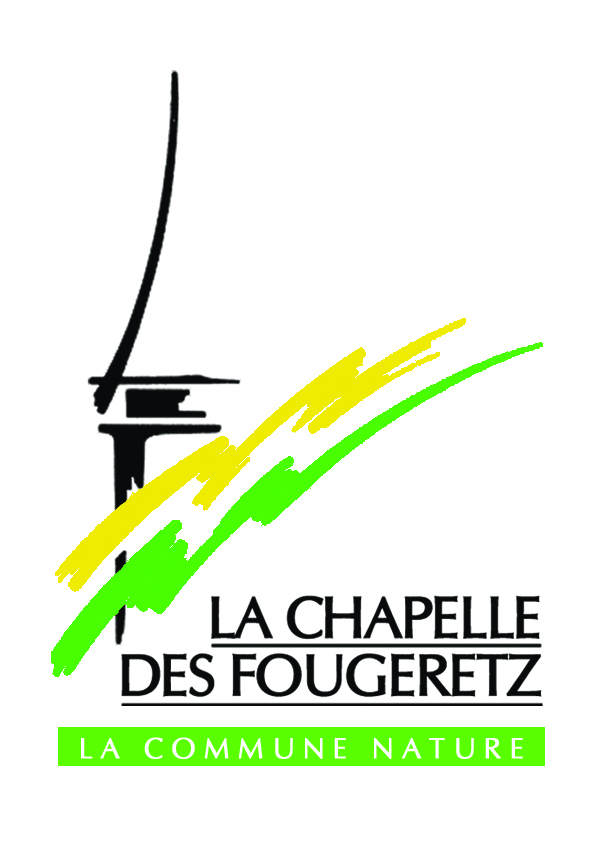 Association représentée par :Madame ou Monsieur ….………….…………….…………….……Adresse : ………...…….……………………………………………..
Tél :……………….………… Port : ………………………..............Adresse mail : ……………………………………………………….Agissant en qualité de……………………………………….……..Représentant l’association …………………….………….Et dûment habilité(e) par son conseil d’administration.Salle souhaitée : Maison des Associations (80 p) Foyer communal (120 p) Salle des cerisiers (80 p) Salle des sports  (Etage) (100 p) Salle des sports  (RDC)  (200 p) Centre social (19 p) Salle du Conseil (100 p) Autre : …………………………………Matériel souhaité :     Tables : Nombre : …………………………     Chaises : Nombre : ……………………….     Autre : .......................................................    ……………………………………………………    ……………………………………………………Réservé à l’Administration :          Option effectuée                  Option non effectuée  Motif : …………………………..* * * * * * * * * * * * * Contact après avis municipalité :Fait le ………………………AVIS DE           FAVORABLE        Gracieux          Payant             DEFAVORABLE    A  des Fougeretz,Le 